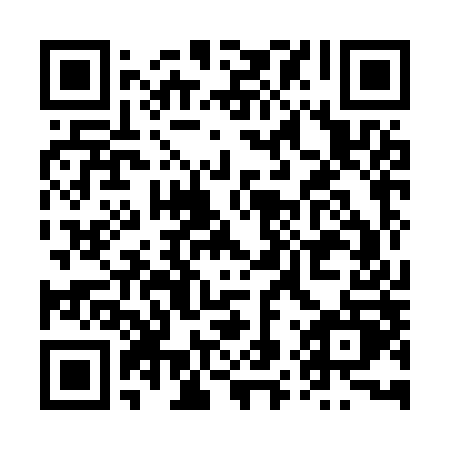 Prayer times for Lighthouse Beach, New York, USAMon 1 Jul 2024 - Wed 31 Jul 2024High Latitude Method: Angle Based RulePrayer Calculation Method: Islamic Society of North AmericaAsar Calculation Method: ShafiPrayer times provided by https://www.salahtimes.comDateDayFajrSunriseDhuhrAsrMaghribIsha1Mon3:475:351:155:208:5510:432Tue3:485:351:155:218:5510:423Wed3:495:361:155:218:5510:424Thu3:495:371:165:218:5410:415Fri3:505:371:165:218:5410:416Sat3:515:381:165:218:5410:407Sun3:525:391:165:218:5310:398Mon3:545:391:165:218:5310:399Tue3:555:401:165:218:5210:3810Wed3:565:411:175:218:5210:3711Thu3:575:421:175:218:5110:3612Fri3:585:421:175:218:5110:3513Sat3:595:431:175:218:5010:3414Sun4:015:441:175:218:5010:3315Mon4:025:451:175:208:4910:3216Tue4:035:461:175:208:4810:3017Wed4:055:471:175:208:4710:2918Thu4:065:481:175:208:4710:2819Fri4:075:491:175:208:4610:2720Sat4:095:501:175:208:4510:2521Sun4:105:501:185:198:4410:2422Mon4:125:511:185:198:4310:2323Tue4:135:521:185:198:4210:2124Wed4:155:531:185:198:4110:2025Thu4:165:541:185:188:4010:1826Fri4:185:551:185:188:3910:1727Sat4:195:561:185:188:3810:1528Sun4:215:571:185:178:3710:1429Mon4:225:591:185:178:3610:1230Tue4:246:001:175:168:3510:1031Wed4:256:011:175:168:3410:09